河 南 师 范 大 学OA手机端操作手册移动版OA精灵使用手册1安装环境通达OA精灵2017 for  iOS：iOS 8.0及更高系统版本所有设备通达OA精灵2017 for  Android：Android 4.1及更高系统版本设备2如何下载安装2.1通达OA精灵2017 for iOS扫面下方二维码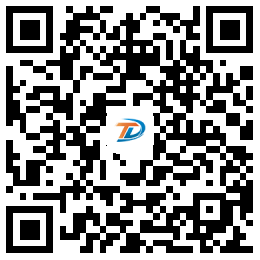 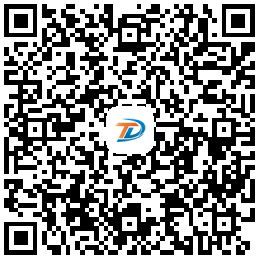       安卓手机扫描					苹果手机扫描3开始使用移动OA精灵2017版3.1开始使用移动版OA精灵前您需要知道什么？OA服务器地址。您的用户名和密码。3.2开始使用移动版OA精灵前您需要配置那些参数？设置网络环境：打开精灵，找到网络环境设置，并输入正确ip地址，如http://o.htu.edu.cn (必须在英文字符下)，保存。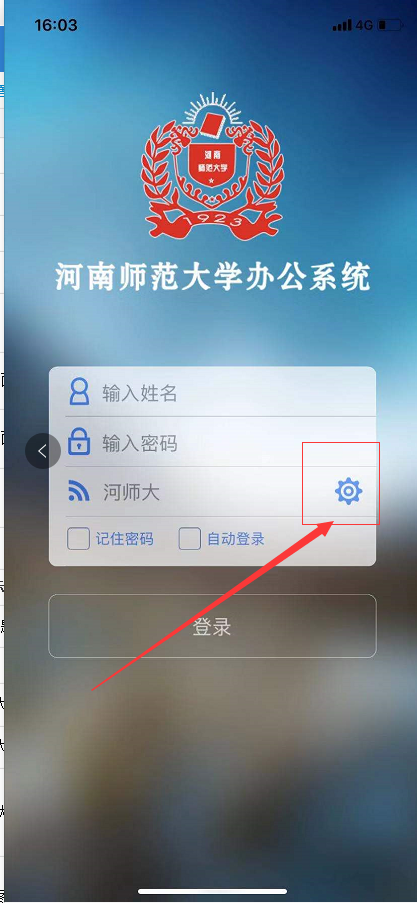 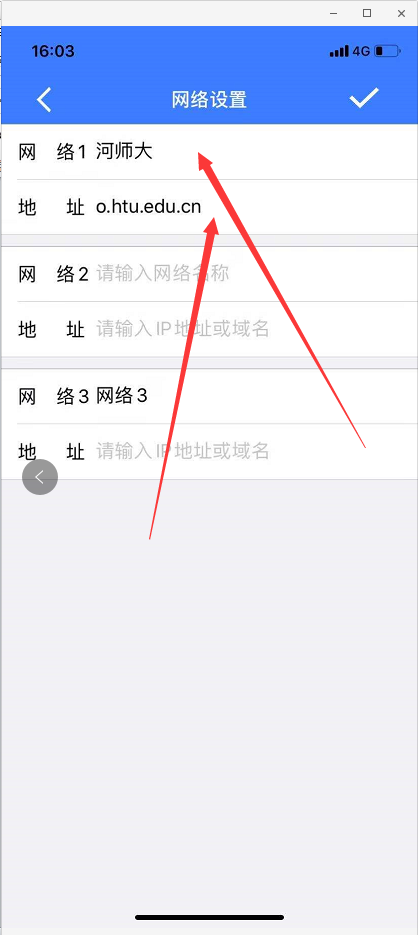 图6.3-1在登录界面的输入框中正确填写用户名、密码、选择网络环境。*注意：为方便下次登录，可选中记住密码。如果想点击精灵直接进入首页，还可以将自动登录也选中。但是需要注意的是，请正确填写用户名、密码，并选择正确的网络环境，否则下次登录时将出现登录异常。如果登录失败，请检查用户名、密码和网络环境是否正常。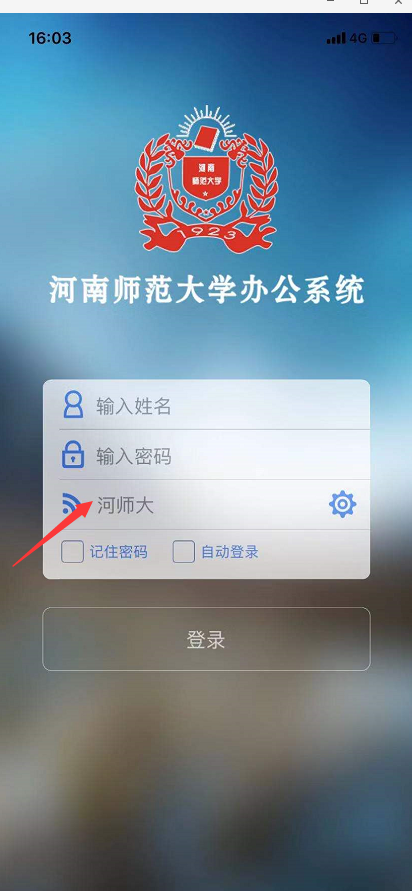 图6.3-24移动OA精灵2017版的新增功能Android和iOS新增功能有：流程中心、考勤打卡、请假外出、考勤审批、办公用品申领、办公用品审批、网络硬盘、企业相册、用车申请、用车审批、员工自助查询、修改密码、主题。Android和iOS微讯聊天中新增发消息撤回功能。*注意：移动OA 精灵2017版将2016版中的工资条查询移动到了员工自助查询模块下。移动OA精灵2017版将2016版中的手机考勤更新为考勤打卡。4.1 iOS新增功能流程中心iOS端的流程中心和工作流很相似，同样包括待办工作、新建工作、办结工作和工作查询四个主要功能。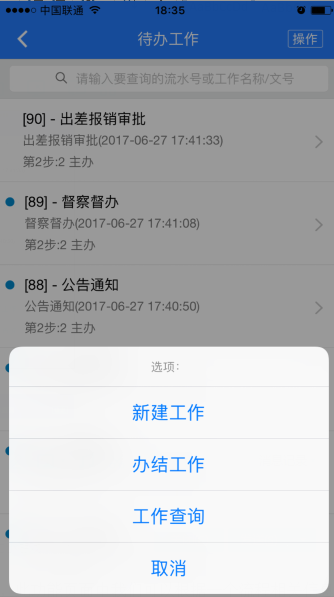 图6.4-1打开流程中心进入待办工作，此页面展示的是自己还没有办理的工作。如果待办理的流程太多，可以尝试在上方的搜索框输入流程号或工作名称/文号进行查询，这样既节约时间又提高了工作效率。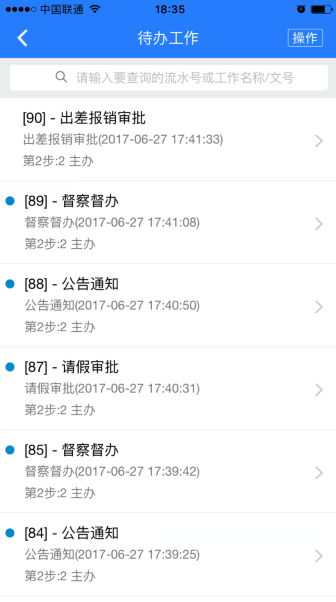 图6.4-2单击待办工作页右上角的操作按钮，在iOS底部弹出新建工作、办结工作和工作查询等功能弹窗。图6.4-3新建工作时，根据自己的需要，找到对应流程分类下的流程，发起工作即可。办结工作，此功能页面中显示的是自己已办结的所有工作，另外办结工作页中也含有查询功能，这让我们更加方便、省时的查阅和提取过去的流程信息。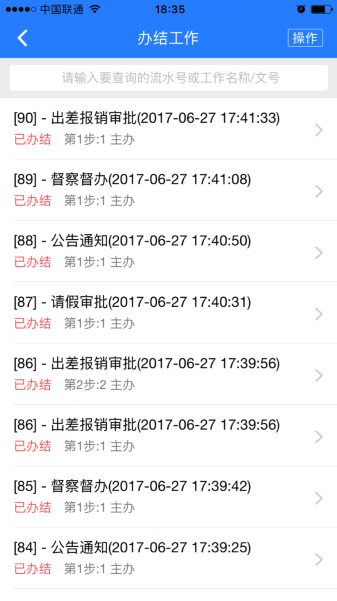 图6.4-4工作查询，此功能页面中我们可以根据一个流程相关信息，例如工作的流水号、工作名称或文号、流程发起的时间等等，进行查询，找到自己想要的待办或已办工作。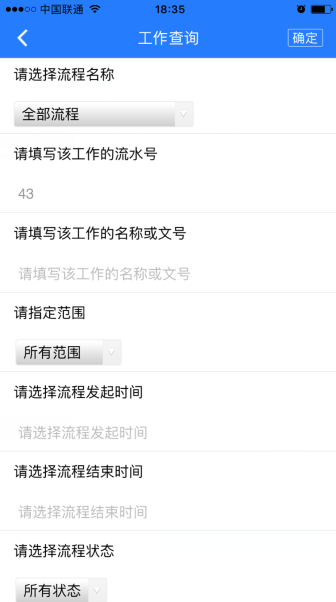 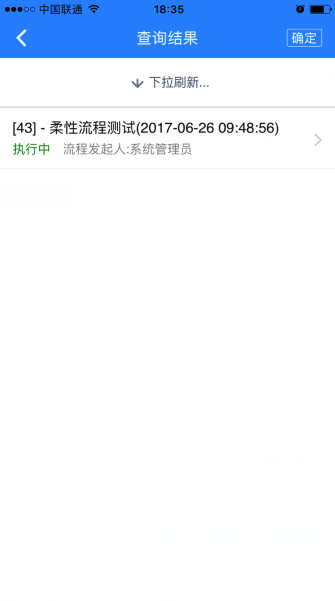 图6.4-5办公用品申领办公用品申领中包括待办和已办两个功能待办：待办页中有“领用类型”的申领状态处于未被发放之前的办公用品申领记录，还有“借用类型”的申领状态在未归还之前的办公用品申领记录。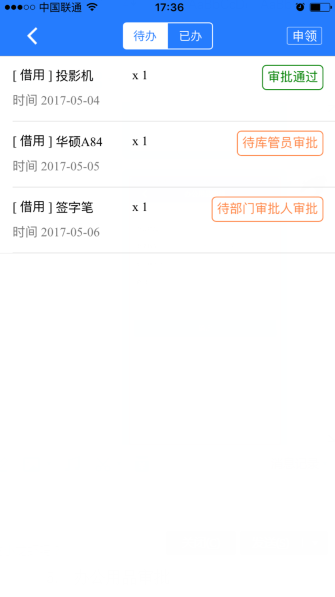 图6.4-12已办：已办页中包括“领用类型”已发放的办公用品申领记录，还有“借用类型”已归还的办公用品申领记录。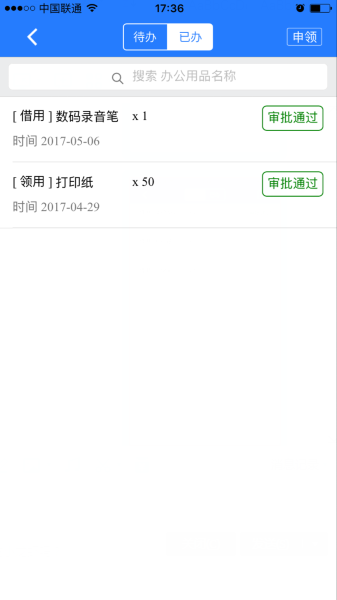 图6.4-13办公用品审批办公用品审批页中显示的是需要审批的办公用品申领记录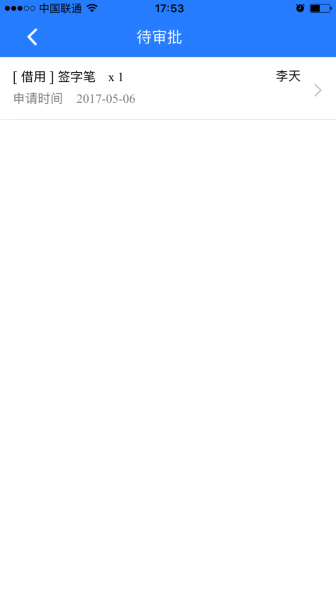 图6.4-14网络硬盘网络硬盘主要是将服务器端共享的文档显示给公司员工，以便其查阅、下载。当公司员工查阅时，可根据文件名称、大小和时间切换文件目录或文件的显示样式。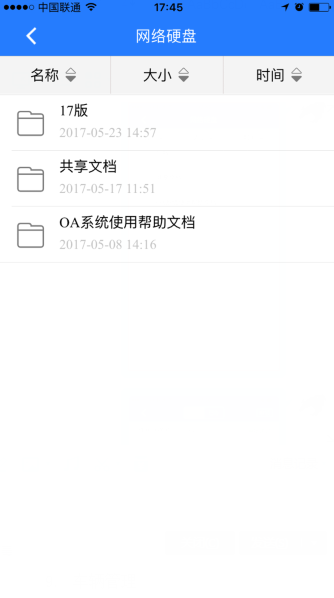 图6.4-15企业相册企业可将项目、活动、发布会等照片放置服务端并共享给公司员工，便于公司统一管理，也便于员工欣赏、查阅。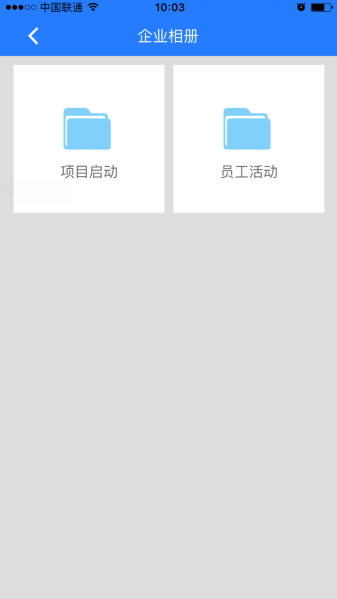 图6.4-16用车申请用车申请包括待办和已办两个功能待办：用车人可在用车申请页中，新建自己的申请，该申请保存后未经调度员审批的会显示在此页。如下图：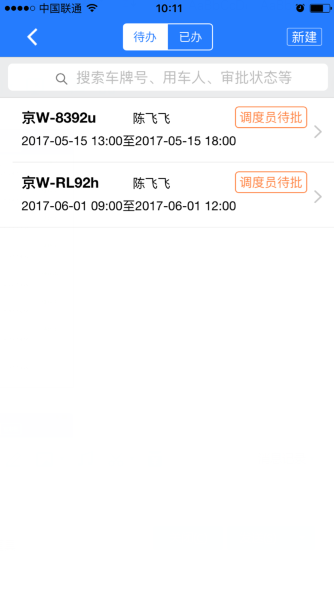 图6.4-17已办：员工自己的用车申请，经调度员审批后全部展现在此页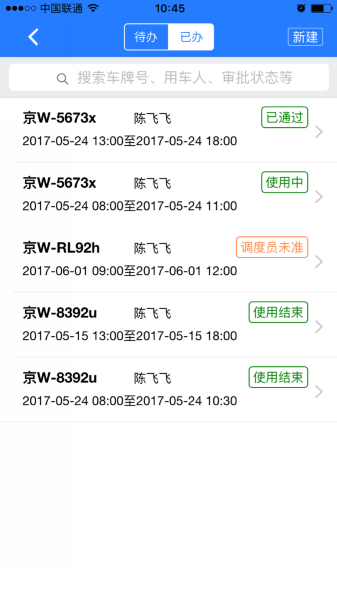 图6.4-18用车审批用车审批包括待审批和已审批两个功能待审批：此页中显示了调度员所管理的未经审批的车辆使用申请记录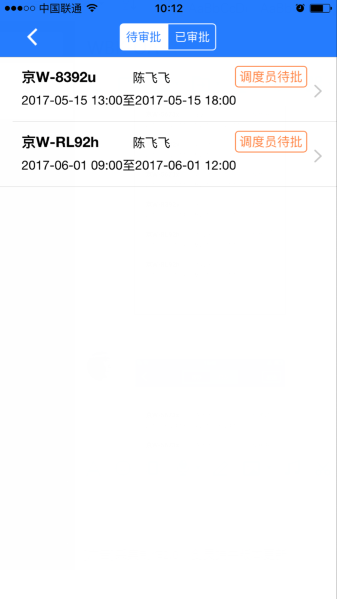 图6.4-19已审批：此页显示的是调度员已经审批过的所有车辆使用记录，包括未批准的用车申请、已通过的但是还没到用车开始时间的申请、使用中的车辆申请、使用结束并收回的申请记录。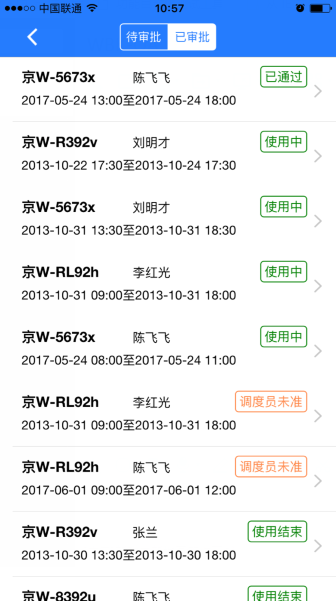 图6.4-20员工自助查询员工自助查询中设有四个功能：工资列表、绩效信息、考勤信息、考勤统计与查询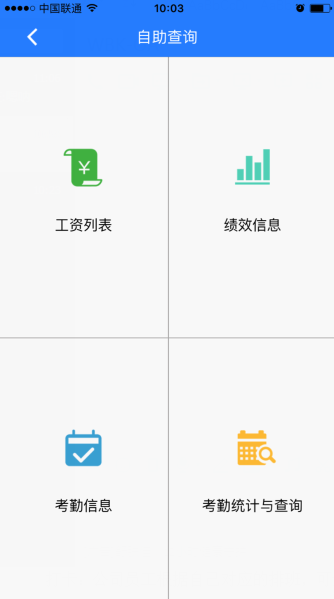 图6.4-21工资列表：此功能将16版的工资条查询迁移到了17版员工自助查询—>工资列表中，该功能显示的是员工每月的工资条，点击工资条可查询详细的工资项目组成。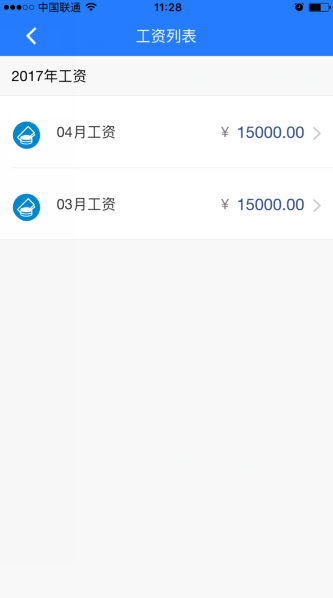 图6.4-22绩效信息：此功能显示的是公司的一些奖惩政策，以绩效考核的方式，将每一项考核信息提供给员工进行查看。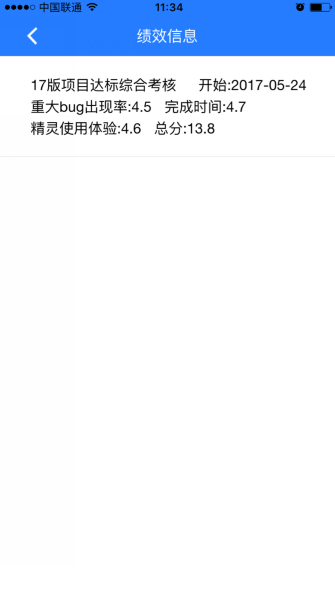 图6.4-23考勤信息：显示的是员工当日的排班和考勤情况。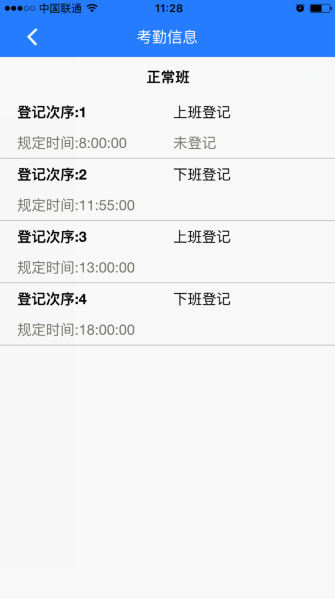 图6.4-24考勤统计与查询：此功能可以帮助员工统计自己的历史考勤信息，有考勤打卡、请假、外出。另外还可以帮助员工查询指定日期的考勤情况。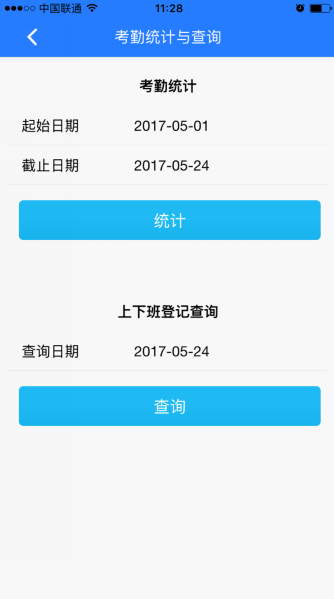 图6.4-25修改密码修改密码功能，既方便用户更换密码，又提高了OA办公的安全性。总的来说，经常修改密码可以使账号的安全系数提高。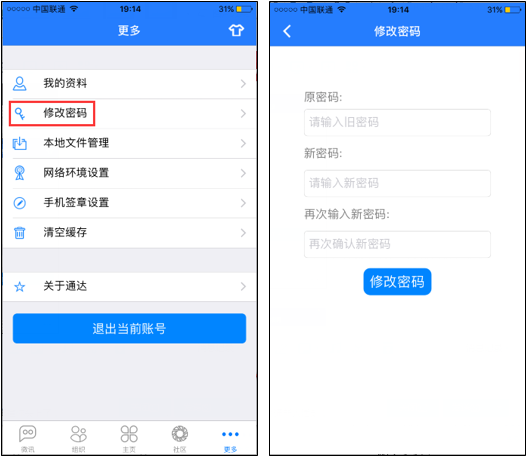 图6.4-26主题主题中有商务皮肤和简约皮肤两种，新增主题是为了改善用户在长期使用通达OA精灵办公中，对单一主题产生审美疲劳时，切换一下现有的皮肤让心情从换肤开始变得更加美好。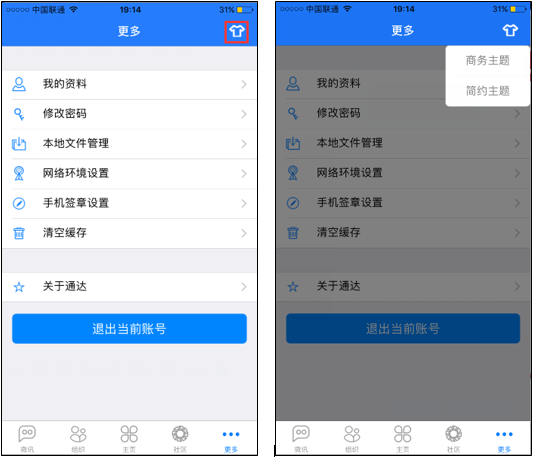 图6.4-27微讯的消息撤回功能微讯的消息撤回功能，可分为单人聊天的消息撤回、群和讨论组聊天的消息撤回（以下简称“群组聊天的消息撤回”）两种。单人聊天的消息撤回：除发送的附件消息外，所有消息在2分钟内，无论接收者是否查看过消息均可撤回，超过2分钟做撤回提示【超过2分钟的消息无法撤回！】。附件消息，如果接收者还没有接收附件时，发送者在任意时间可撤回附件。如果附件已经接收，发送者做撤回时会提示【无法撤回】。群组聊天的消息撤回：除发送的附件消息外，所有消息在2分钟内，无论接收者是否查看过消息均可撤回，超过2分钟做撤回提示【超过2分钟的消息无法撤回！】。附件消息，无论是否有人接收，任何时间均可被撤回。4.2 Android新增功能流程中心Android端的流程中心和工作流很相似，同样包括待办工作、新建工作、办结工作和工作查询四个主要功能。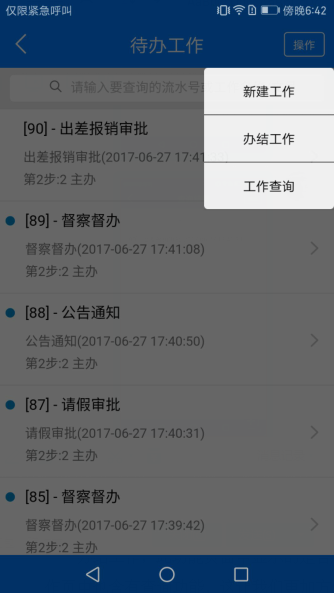 图6.4-28打开流程中心进入待办工作，此页面展示的是自己还没有办理的工作。如果待办理的流程太多，可以尝试在上方的搜索框输入流程号或工作名称/文号进行查询，这样既节约时间又提高了工作效率。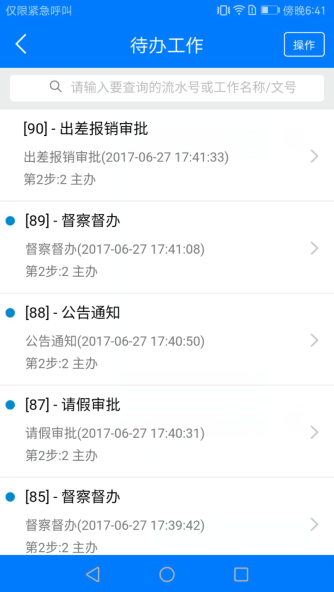 图6.4-29单击待办工作页右上角的操作按钮，会弹出新建工作、办结工作和工作查询的功能弹窗。图6.4-30单击新建工作，根据自己的需要，找到对应流程分类下的流程，发起工作即可。办结工作，此功能页面中显示的是自己已办结的所有工作，另外办结工作页中也含有查询功能，这让我们更加方便、省时的查阅和提取过去的流程信息。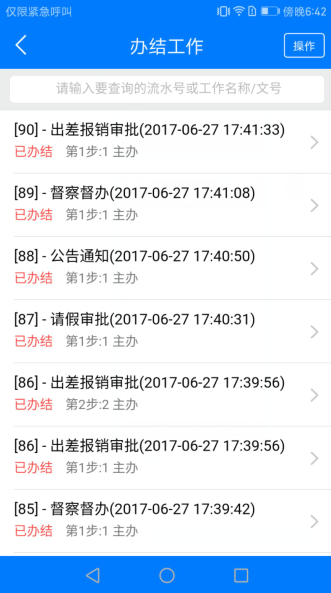 图6.4-31工作查询，此功能页面中我们可以根据一个流程相关信息，例如工作的流水号、工作名称或文号、流程发起的时间等等，进行查询，找到自己想要的待办或已办工作。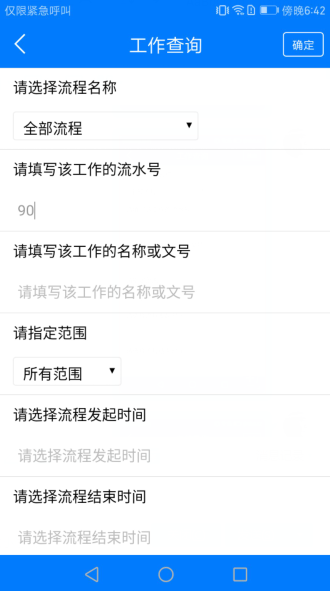 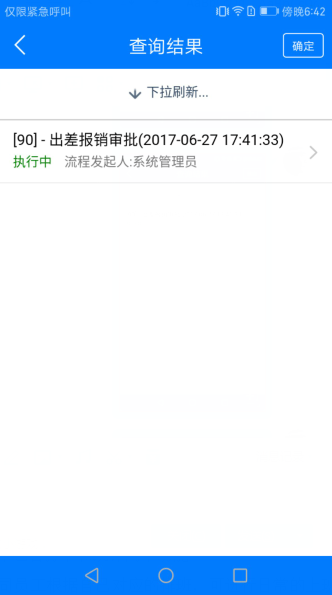 图6.4-32考勤打卡考勤打卡中包含打卡和统计两个功能打卡：公司员工根据自己对应的排班，可进行日常的上班签到和签退。若有外出，可以使用外勤打卡，以确保员工在规定的时间规定的地点上班。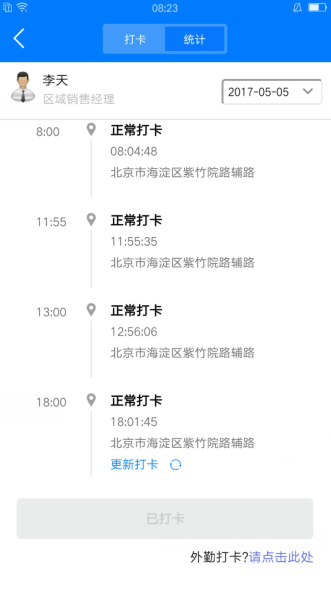 图6.4-33统计：详细的展示公司员工每个月的历史考勤记录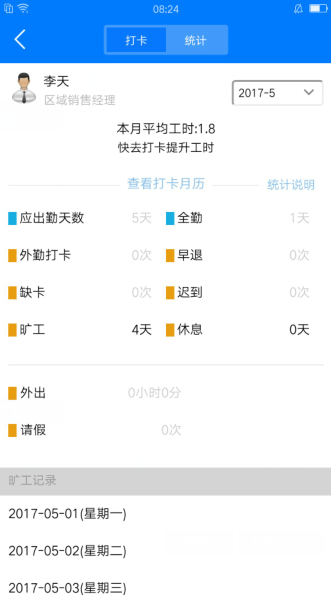 图6.4-34请假外出请假外出中包含请假记录、外出记录两个功能请假记录：公司员工可在请假记录页中，点击申请进行请假登记，而请假历史会逐条展示在请假记录页中。如下图：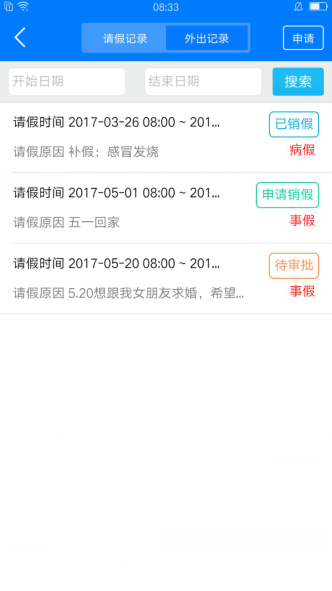 图6.4-35外出记录：公司员工可在外出记录页中，点击申请进行日常的外出登记，而外出历史会逐条展示在外出记录页中。如下图：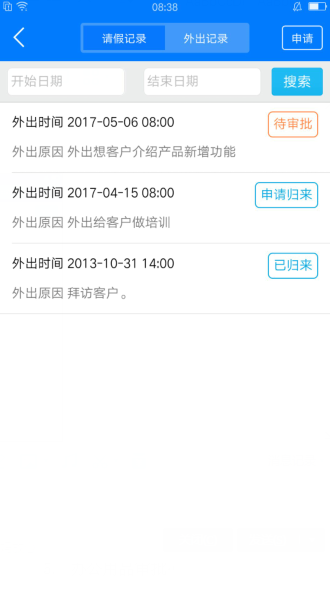 图6.4-36考勤审批考勤审批中包含待审批和已审批两个功能待审批：待审批中包含等待审批的请假记录和外出记录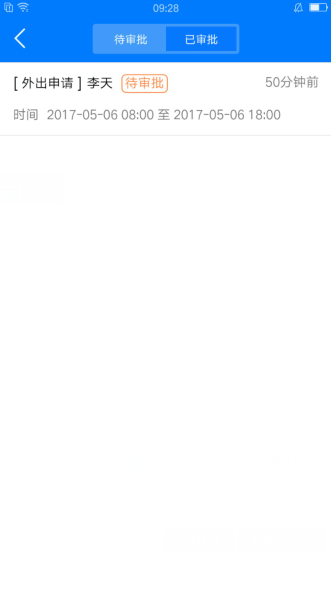 图6.4-37已审批：已审批中包括已批准和已销假的请假审批记录，还包括外出归来和已归来的外出审批记录。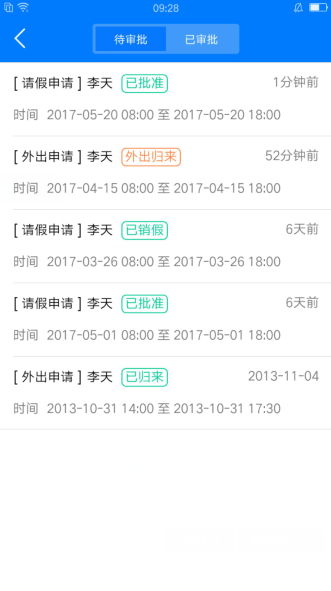 图6.4-38办公用品申领办公用品申领中包括待办和已办两个功能待办：待办页中有“领用类型”的申领状态处于未被发放之前的办公用品申领记录，还有“借用类型”的申领状态在未归还之前的办公用品申领记录。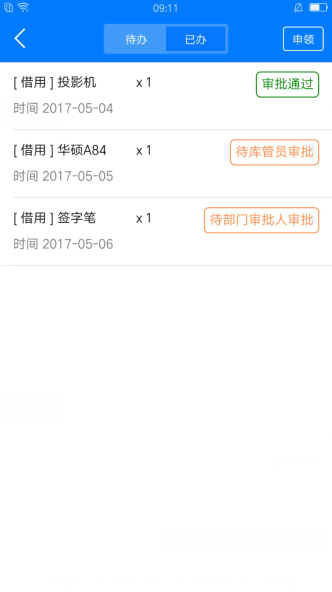 图6.4-39已办：已办页中包括“领用类型”已发放的办公用品申领记录，还有“借用类型”已归还的办公用品申领记录。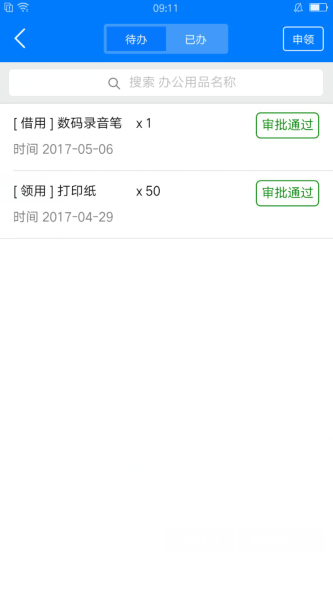 图6.4-40办公用品审批办公用品审批页中显示的是需要审批的办公用品申领记录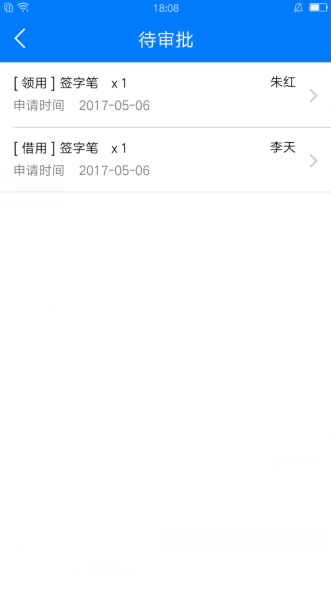 图6.4-41网络硬盘网络硬盘主要是将服务器端共享的文档显示给公司员工，以便其查阅、下载。当公司员工查阅时，可根据文件名称、大小和时间切换文件目录或文件的显示样式。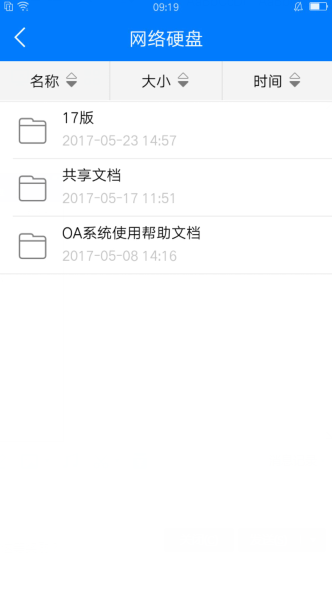 图6.4-42企业相册企业可将项目、活动、发布会等照片放置服务端并共享给公司员工，便于公司统一管理，也便于员工欣赏、查阅。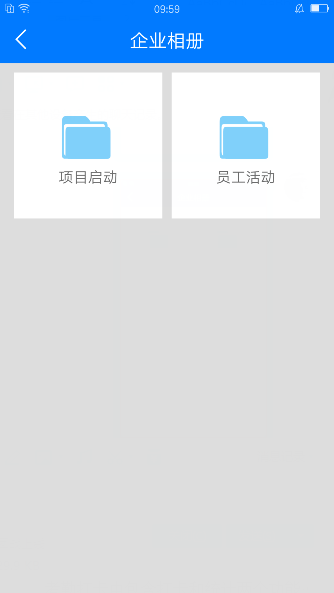 图6.4-43用车申请用车申请包括待办和已办两个功能待办：用车人可在用车申请页中，新建自己的申请，该申请保存后未经调度员审批的会显示在此页。如下图：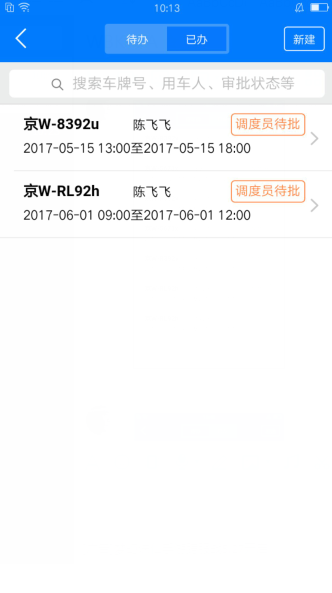 图6.4-44已办：员工自己的用车申请，经调度员审批后全部展现在此页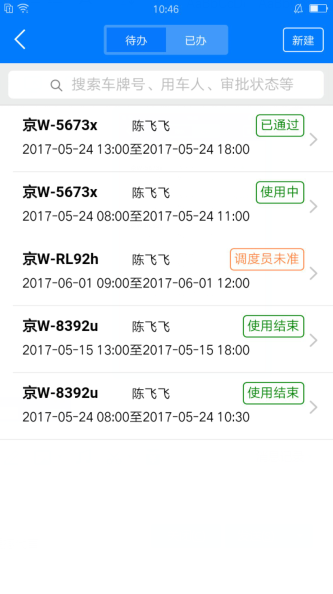 图6.4-45用车审批用车审批包括待审批和已审批两个功能待审批：此页中显示了调度员所管理的未经审批的车辆使用申请记录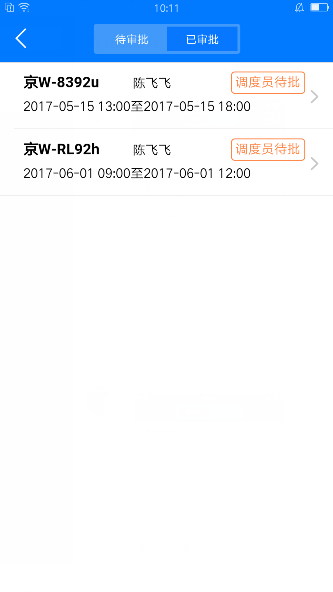 图6.4-46已审批：此页显示的是调度员已经审批过的所有车辆使用记录，包括未批准的用车申请、已通过的但是还没到用车开始时间的申请、使用中的车辆申请、使用结束并收回的申请记录。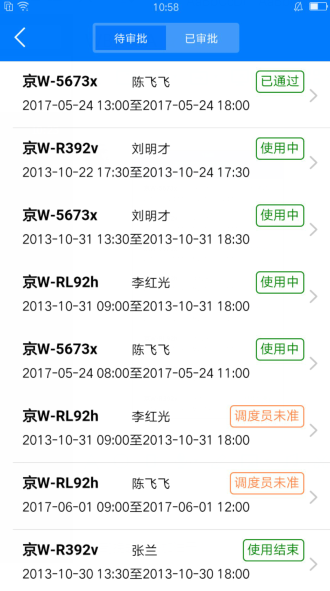 图6.4-47员工自助查询员工自助查询中设有四个功能：工资列表、绩效信息、考勤信息、考勤统计与查询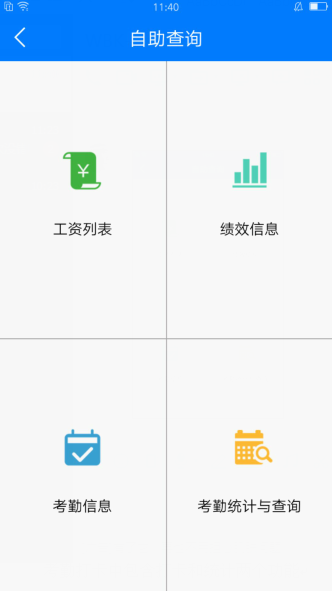 图6.4-48工资列表：此功能将16版的工资条查询迁移到了17版员工自助查询—>工资列表中，该功能显示的是员工每月的工资条，点击工资条可查询详细的工资项目组成。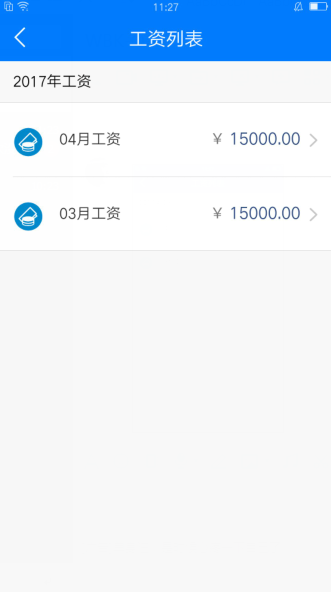 图6.4-49绩效信息：此功能显示的是公司的一些奖惩政策，以绩效考核的方式，将每一项考核信息提供给员工进行查看。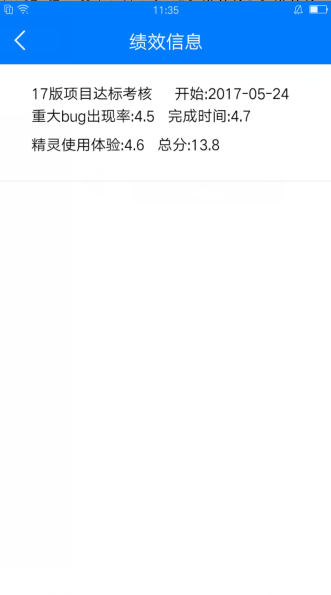 图6.4-50考勤信息：显示的是员工当日的排班和考勤情况。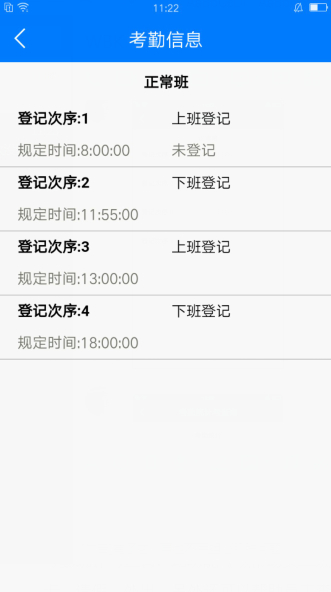 图6.4-51考勤统计与查询：此功能可以帮助员工统计自己的历史考勤信息，有考勤打卡、请假、外出。另外还可以帮助员工查询指定日期的考勤情况。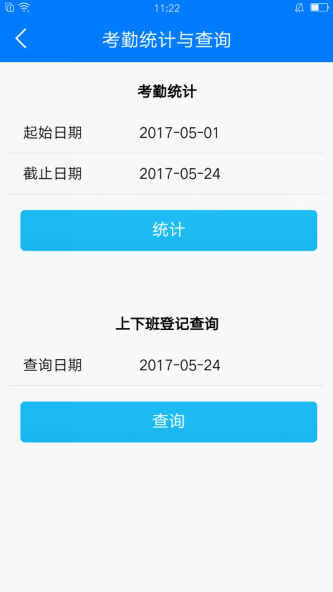 图6.4-52修改密码修改密码功能，既方便用户更换密码，又提高了OA办公的安全性。总的来说，经常修改密码可以使账号的安全系数提高。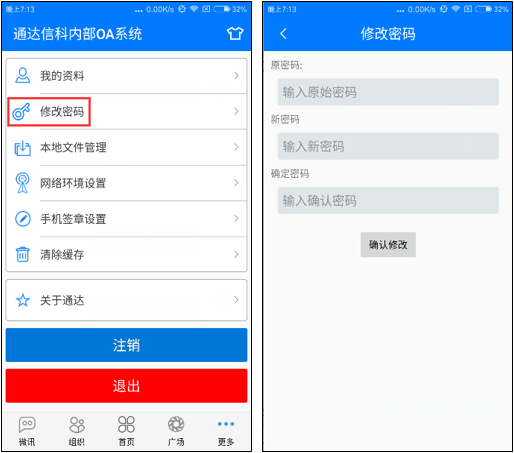 图6.4-53主题主题中有商务皮肤和简约皮肤两种，新增主题是为了改善用户在长期使用通达OA精灵办公中，对单一主题产生审美疲劳时，切换一下现有的皮肤让心情从换肤开始变得更加美好。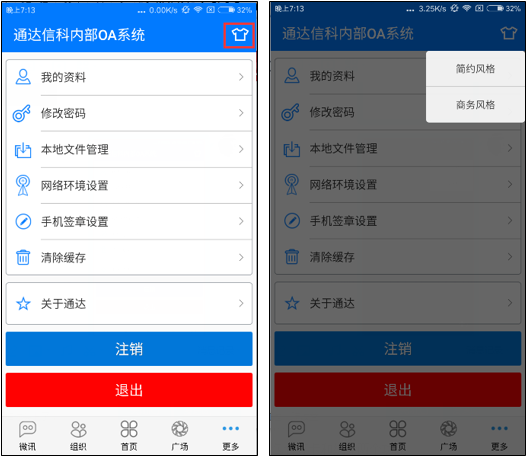 图6.4-54微讯的消息撤回功能微讯的消息撤回功能，可分为单人聊天的消息撤回、群和讨论组聊天的消息撤回（以下简称“群组聊天的消息撤回”）两种。单人聊天的消息撤回：除发送的附件消息外，所有消息在2分钟内，无论接收者是否查看过消息均可撤回，超过2分钟做撤回提示【超过2分钟的消息无法撤回！】。附件消息，如果接收者还没有接收附件时，发送者在任意时间可撤回附件。如果附件已经接收，发送者做撤回时会提示【无法撤回】。群组聊天的消息撤回：除发送的附件消息外，所有消息在2分钟内，无论接收者是否查看过消息均可撤回，超过2分钟做撤回提示【超过2分钟的消息无法撤回！】。附件消息，无论是否有人接收，任何时间均可被撤回。